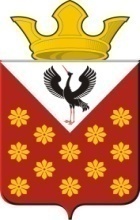 Свердловская областьБайкаловский районДума  Краснополянского сельского поселения38- заседание 3 созываРЕШЕНИЕот  28 сентября  2016 года  № 197Об избрании нового состава  постоянной комиссии по  экономической политике и муниципальной собственности Думы Краснополянского сельского поселения            В соответствии со статьей 21 Устава Краснополянского сельского поселения, руководствуясь Регламентом Думы Краснополянского сельского поселения,  утвержденным  решением  Думы от 29.04.2016 года  № 168   (в редакции решения Думы от 28.06.2016 г. № 176),   в связи с досрочным прекращением полномочий депутатов Думы Краснополянского сельского поселения  Квашниной Т.О.,  Карпова А.В.,  Дума Краснополянского сельского поселения  решила:Избрать новый состав постоянной  комиссии по экономической политике  и муниципальной собственности  Думы  Краснополянского сельского поселения   из числа депутатов Думы: Председатель комиссии –  Вялков Аркадий Ефимович  Члены комиссии -   Дергачева Кристина Валерьевна                       Сединкина Ольга Сергеевна      2. Настоящее Решение  подлежит опубликованию   в соответствии с Уставом Краснополянского сельского поселения. 3. Контроль над исполнением настоящего Решения возложить на  постоянную комиссию Думы по местному самоуправлению  и безопасности   (Тюрькин С.Ф.).Председатель Думы  Краснополянского  сельского поселения                                                  М.Г.Бессонова «28» сентября 2016 г.                                      Глава Краснополянского  сельского поселения                                                                                  Л.А.Федотова«28» сентября 2016 г.                                      